20.04.2018                                                                                           №3АДМИНИСТРАЦИЯ ПИНЧУГСКОГО СЕЛЬСОВЕТАБОГУЧАНСКОГО РАЙОНАКРАСНОЯРСКОГО КРАЯПОСТАНОВЛЕНИЕ20.		24-П		20.04.2017"Об утверждении Порядка размещения сведений о доходах лиц, замещающих
муниципальные должности и должности муниципальной службы, а также йх супругов
и несовершеннолетних детей на официальном сайте администрации Пинчугскогосельсовета"В соответствие со статьями 8, 12.1 Федерального закона от 25.12.2008 № 273- ФЗ "О противодействии коррупции", Законами Красноярского края от 07.07.2009 № 8- 542 "О представлении гражданами, претендующими на замещение должностей муниципальной службы, замещающими должности муниципальной службы, сведений о доходах, об имуществе и обязательствах имущественного характера, а также о представлении лицами, замещающими должности муниципальной службы, сведений о расходах", от 19.12.2017 № 4-1264 "О представлении гражданами, претендующими на замещение муниципальных должностей, должности главы (руководителя) местной администрации по контракту, и лицами, замещающими указанные должности, сведений о доходах, расходах, об имуществе и обязательствах имущественного характера и проверке достоверности и полноты таких сведений", на основании ст. 20,24 Устава Пинчугского сельсовета,ПОСТАНОВЛЯЮ:Утвердить Порядок размещения сведений о доходах лиц, замещающих муниципальные должности и должности муниципальной службы, а также их супругов и несовершеннолетних детей на официальном сайте администрации сельсовета (далее Порядок)Контроль за исполнением настоящего постановления оставляю за собой.Постановление вступает в силу в день официального опубликования в официальном печатном издании «Пинчугский вестник»Глава Пинчугского сельсовета                                        А.В. ЧаусенкоПриложение к постановлениюОт 20.04.2018 №24-ППорядокразмещения сведений о доходах лиц, замещающих муниципальные должности и должности муниципальной службы, а также их супругов и несовершеннолетних детей на официальном сайте администрации сельсоветаНастоящим Порядком регулируется исполнение администрацией Пинчугского сельсовета обязанностей по размещению на официальном сайте Пинчугского сельсовета сведений о доходах, об имуществе и обязательствах имущественного характера лиц, замещающих муниципальные должности (глава сельсовета, депутаты, осуществляющие полномочия на постоянной и на непостоянной основе), и муниципальных служащих, замещающих должности муниципальной службы высшей, главной, ведущей, старшей группы, а также их супругов и несовершеннолетних детей, предоставления этих сведений средствам массовой информации для опубликования, в связи с их запросами. На официальном сайте Пинчугского сельсовета размещаются следующие сведения о доходах, об имуществе и обязательствах имущественного характера: перечень объектов недвижимого имущества, принадлежащих лицам, указанным в пункте 1 настоящего Порядка, на праве собственности или находящихся в их пользовании, с указанием вида, площади и страны расположения каждого из них; перечень транспортных средств, с указанием вида и марки, принадлежащих на праве собственности лицам, указанным в пункте 1 настоящего Порядка; декларированный годовой доход лиц, указанных в пункте 1 настоящего Порядка. В размещаемых на официальных сайтах сведениях о доходах, об имуществе и обязательствах имущественного характера запрещается указывать:	иные сведения о доходах, об имуществе, принадлежащем на праве Собственности названным в пункте 1 настоящего Порядка лицам, и об их обязательствах имущественного характера, кроме сведений, указанных в пункте 2 настоящего Порядка;персональные данные супруги (супруга), детей и иных членов семьи лиц, указанных в пункте 1 настоящего Порядка; данные, позволяющие определить место жительства, почтовый адрес, телефон и иные индивидуальные средства коммуникации лиц, указанных в пункте 1 настоящего Порядка;данные, позволяющие определить местонахождение объектов недвижимого имущества, принадлежащих лицам, указанным в пункте 1 настоящего Порядка, на праве собственности или находящихся в их пользовании;информацию, отнесенную к государственной тайне или являющуюся конфиденциальной.отношении лиц, замещающих муниципальные должности - в 14-дневный срок со дня поступления их от уполномоченного государственного органа.Указанные сведения о доходах размещаются в виде таблицы согласно приложению к настоящему Порядку. В случае если гражданин назначен на должность муниципальной службы после даты, установленной в статье 2 Закона Красноярского края от 07.07.2009 № 8- 3542 "О представлении гражданами, претендующими на замещение должностей муниципальной службы, замещающими должности муниципальной службы, сведений о доходах, об имуществе и обязательствах имущественного характера, а также о представлении лицами, замещающими должности муниципальной службы, сведений о расходах", сведения о доходах размещаются на официальном сайте Пинчугского сельсовета в срок не позднее 1 месяца со дня представления сведений о доходах.В случае если лицо, претендующее на замещение муниципальной должности, вступило в должность после даты, установленной в статье 2 Закона Красноярского края от 19.12.2017 № 4-1264 "О представлении гражданами,претендующими на замещение муниципальных должностей, должности главы (руководителя) местной администрации по контракту, и лицами, замещающими указанные должности, сведений о доходах, расходах, об имуществе и обязательствах имущественного характера и проверке достоверности и полноты таких сведений", сведения о доходах размещаются на официальном сайте Пинчугского сельсовета в срок не позднее 1 месяца со дня поступления их от уполномоченного государственного органа. В случае если муниципальный служащий представил уточненные сведения, указанные в пункте 1 настоящего Порядка, и если эти сведения подлежат размещению, такие сведения размещаются на официальном сайте Пинчугского сельсовета в ближайший рабочий день после представления уточненных сведений. В случае если лицо, замещающее муниципальную должность представило уточненные сведения, указанные в пункте 1 настоящего Порядка, и если эти сведения подлежат размещению, такие сведения размещаются на официальном сайте Пинчугского сельсовета в ближайший рабочий день после поступления их от уполномоченного государственного органа.Сведения о доходах, об имуществе и обязательствах имущественного характера, представленные лицами, замещающими муниципальные должности и должности муниципальной службы, а также их супругов и несовершеннолетних детейл* информация о доходах, об имуществе и обязательствах имущественного характера супруги (супруга);** информация о доходах, об имуществе и обязательствах имущественного характера несовершеннолетних детей.[11 Ф.И.О супруга (супруги), несовершеннолетнего ребенка не указывается. Должность супруга (супруги), место учебы несовершеннолетнего ребенка не указывается.Адрес объектов недвижимого имущества не указывается.^ Адрес объектов недвижимого имущества не указывается.■ Фамил | ия, имя, |отчествДолжноеОбщаясуммадоходаза_г.(руб.)Перечень объектов недвижимого имущества и транспортных средств, принадлежащих на праве собственностиПеречень объектов недвижимого имущества и транспортных средств, принадлежащих на праве собственностиПеречень объектов недвижимого имущества и транспортных средств, принадлежащих на праве собственностиПеречень объектов недвижимого имущества и транспортных средств, принадлежащих на праве собственностиПеречень объектов недвижимого имущества, находящихся в пользованииПеречень объектов недвижимого имущества, находящихся в пользованииПеречень объектов недвижимого имущества, находящихся в пользовании■ Фамил | ия, имя, |отчествДолжноеОбщаясуммадоходаза_г.(руб.)ВидобъектовнедвижимостиПлощадь,кв.м.Странарасполо-жения[3]Транспорта ые~ средства, принадлежа щие на праве собственно сти, с указанием вида и маркиВидобъектовнедвижимостиПлощадь,кв.м.Страна расположен: ия^ 1*2.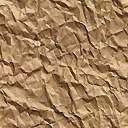 